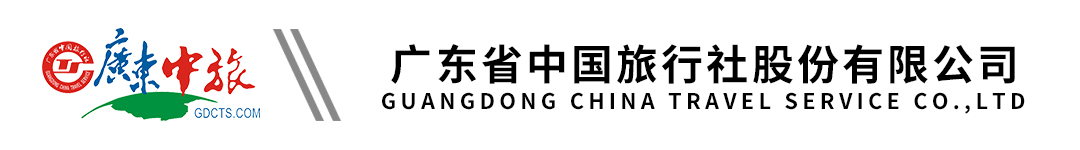 【京城时光里】北京 双飞5天  |明清宫3D艺术馆 |采摘酸甜可口樱桃 |故宫 |天坛 | 八达岭长城 | 颐和园 | 升旗仪式 |天坛拾光 |行程单行程安排费用说明购物点自费点其他说明产品编号FH-20230414F出发地广州市目的地北京市行程天数5去程交通飞机返程交通飞机参考航班去程参考航班时间：广州-北京08：00-22：00之间起飞去程参考航班时间：广州-北京08：00-22：00之间起飞去程参考航班时间：广州-北京08：00-22：00之间起飞去程参考航班时间：广州-北京08：00-22：00之间起飞去程参考航班时间：广州-北京08：00-22：00之间起飞产品亮点★【品质保障】广东独立成团，拒绝全国大散拼★【品质保障】广东独立成团，拒绝全国大散拼★【品质保障】广东独立成团，拒绝全国大散拼★【品质保障】广东独立成团，拒绝全国大散拼★【品质保障】广东独立成团，拒绝全国大散拼天数行程详情用餐住宿D1广州-北京（航班待定，飞行约3小时）早餐：X     午餐：X     晚餐：X   北京：潮漫酒店、全季酒店、丽枫酒店、桔子酒店、如家商旅酒店、维也纳酒店或不低于以上标准酒店D2升旗-天安门广场-故宫-和平菓局早餐：√     午餐：【美食-雍和臻私房菜】     晚餐：X   北京：潮漫酒店、全季酒店、丽枫酒店、桔子酒店、如家商旅酒店、维也纳酒店或不低于以上标准酒店D3八达岭长城—采摘-奥林匹克公园早餐：√     午餐：【美食-八达岭元首自助餐】     晚餐：√   北京：潮漫酒店、全季酒店、丽枫酒店、桔子酒店、如家商旅酒店、维也纳酒店或不低于以上标准酒店D4颐和园—飞跃长城-明清宫3D艺术馆早餐：√     午餐：小土豆     晚餐：X   北京：潮漫酒店、全季酒店、丽枫酒店、桔子酒店、如家商旅酒店、维也纳酒店或不低于以上标准酒店D5天坛—天坛拾光-什刹海—广州早餐：√     午餐：【大青花餐厅】     晚餐：X   温馨的家费用包含1、交通：往返程经济舱机票。（团队机票将统一出票，如遇政府或航空公司政策性调整燃油税费，在未出票的情况下将进行多退少补，敬请谅解。机票一经开出，不得更改、不得签转、不得退票）。进出港口、航班时间等以航司出票为准。1、交通：往返程经济舱机票。（团队机票将统一出票，如遇政府或航空公司政策性调整燃油税费，在未出票的情况下将进行多退少补，敬请谅解。机票一经开出，不得更改、不得签转、不得退票）。进出港口、航班时间等以航司出票为准。1、交通：往返程经济舱机票。（团队机票将统一出票，如遇政府或航空公司政策性调整燃油税费，在未出票的情况下将进行多退少补，敬请谅解。机票一经开出，不得更改、不得签转、不得退票）。进出港口、航班时间等以航司出票为准。费用不包含1、合同未约定由组团社支付的费用（包括行程以外非合同约定活动项目所需的费用、游览过程中缆车索道游船费、自由活动期间发生的费用等）。1、合同未约定由组团社支付的费用（包括行程以外非合同约定活动项目所需的费用、游览过程中缆车索道游船费、自由活动期间发生的费用等）。1、合同未约定由组团社支付的费用（包括行程以外非合同约定活动项目所需的费用、游览过程中缆车索道游船费、自由活动期间发生的费用等）。项目类型描述停留时间参考价格同仁堂药店了解【百年老字号同仁堂】的渊源——重访电视剧《白家大院》的老药铺——乐家药铺,感受中国四大传统化的魅力——北京中医中药文化（此点为购物店，请客人自愿购买）45 分钟龙脉九号特产超市提供客人旅途中选择所需购买的正规特产、纪念品以及馈赠亲友礼品，请游客理性按需购买。45 分钟项目类型描述停留时间参考价格参考自费套餐（自愿选择）A套餐：人民大会堂-奥运表演-四合院-三轮胡同-升旗            优惠价：500元/人120 分钟¥(人民币) 600.00预订须知一、报名参团须知，请认真阅读，并无异议后于指定位置签名确认：温馨提示■ 特别提醒保险信息《购物补充协议》